VRAI OU FAUX ? En 1re année...
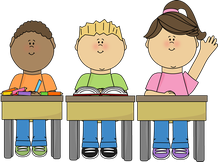 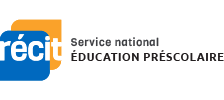 Consignes : Les élèves de maternelle sont placés face aux élèves de 1re année dans la cour ou dans le gymnase. Ils ont chacun un carton vert et un carton rouge. L’animatrice lit la question à haute voix. Les élèves de maternelle lèvent leur carton (rouge si c’est faux et vert si c’est vrai) pour répondre au meilleur de leur connaissance, puis les 1res années montrent bien haut leur réponse afin de la comparer. Note : Vous pouvez modifier les questions et les réponses selon les réalités de votre milieu!
QUESTIONS POUR LES ENFANTS DE LA MATERNELLEQUESTIONS POUR LES ENFANTS DE LA MATERNELLERÉPONSES DES ÉLÈVES DE 1RE ANNÉE1Il y a des toilettes dans chaque classe de 1re année.Faux2Nous aurons des pupitres en classe de 1re année.Vrai3On ne peut plus manger de collations en 1re année.Faux4Les éléphants sont mauves.Faux5En 1re année, nous aurons des « récréations » le matin et l’après-midi.Vrai6Nous aurons des cours d’anglais, en 1re année.Vrai7Nous allons tous nous retrouver dans la même classe l’année prochaine, avec la même enseignante.Faux8Les enseignantes de 1re année sont des extraterrestres.Faux9Après la 1ère année, nous irons au secondaire.Faux10Toutes les enseignantes de 1ère année ont les cheveux bleus.Faux11On apprend plein de nouvelles choses en 1re année.Vrai12En première année, on joue toute la journée.Faux13On ne fait plus de sieste en 1re année.Vrai14L’enseignante de 1re année ne nous lit plus d’histoires.Faux15En 1re année, nous aurons des cours d’éducation physique.Vrai16Il faut savoir lire et écrire pour aller en 1re année.Faux17Toutes les enseignantes de 1re année sont gentilles.Vrai18Nous allons tous prendre l’autobus pour venir à l’école en 1re année.Faux19En 1re année, nous nous déplacerons en rangs 2 x 2.Vrai20En 1re année nous aurons des leçons et des devoirsVrai